ОБЩИНСКА ИЗБИРАТЕЛНА КОМИСИЯ – ЛЪКИ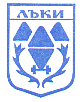 Гр.Лъки, ул.”Възраждане” №18, тел.03052/22 00, факс 03052/21 68, е-mail: oik1615@cik.bgП  Р О Т О К О Л № 26Днес, 20.10.2015 год. (вторник) от 10.00 часа в Заседателната зала на Общинска администрация – гр. Лъки находяща се на I-вия етаж се проведе заседание на ОИК - Лъки, мандат 2015 - 2019 година.Заседанието бе открито от г-жа Иванка Янкова – Председател на ОИК - Лъки, която обяви наличието на 11 (единадесет) члена на комисията. Г-жа Янкова: Колеги преди началото на днешното заседание искам да Ви обявя дневния ред.Предлагам да преминем към гласуване на дневния ред, който добива следния вид:Утвърждаване на образец бланка – чернова за отчитане на преференциите от гласуването за общински съветници при изборите за общински съветници и кметове на 25.10.2015 година.Регистриране на застъпници на кандидатската листа на Коалиция НАРОДЕН СЪЮЗ в изборите за общински съветници и за кметове на 25 октомври 2015 г. в община ЛЪКИ.Регистриране на застъпници на кандидатската листа на партия НАЦИОНАЛЕН ФРОНТ ЗА СПАСЕНИЕ НА БЪЛГАРИЯ в изборите за общински съветници и за кметове на 25 октомври 2015 г. в община ЛЪКИ.Регистриране на застъпници на кандидатската листа на партия ГЕРБ в изборите за общински съветници и за кметове на 25 октомври 2015 г. в община ЛЪКИ.Изключване на заснемащи устройства в изборните помещения при провеждане на изборите и националния референдум на 25 октомври 2015 г.Текущи.Общ брой членове ОИК             		-   11Брой присъствали на гласуването          	-   11Брой гласували “ЗА”                              	-   11Брой гласували “Против”			-     0Приема се.      ОИК – Лъки взе следните решения:РЕШЕНИЕ № 72 - МИ/НРгр. Лъки, 20.10.2015 год.ОТНОСНО: Утвърждаване на образец бланка – чернова за отчитане на преференциите от гласуването за общински съветници при изборите за общински съветници и кметове на 25.10.2015 година.На основание чл.87, ал.1, т.1 от ИК и Решение № 634-НС/МИ от 22.07.2014 година на ЦИК и писмо № МИ-15-1426 от 19.10.2015г. на ЦИКОбщинска избирателна комисия ЛъкиР Е Ш И:Утвърждаване на образец на бланка – чернова за отчитане на преференциите от гласуването за общински съветници при изборите за общински съветници и кметове на 25.10.2015 година, по приложение към Решение № 634-НС/МИ от 22 юли 2014 година. Решението на ОИК може да се обжалва пред ЦИК по реда на чл.88, ал.1 от Изборния кодекс в срок от 3 дни от обявяването му.РЕШЕНИЕ № 73 - МИ/НРгр. Лъки, 20.10.2015 год.ОТНОСНО: Регистриране на застъпници на кандидатската листа на Коалиция НАРОДЕН СЪЮЗ в изборите за общински съветници и за кметове на 25 октомври 2015 г. в община ЛЪКИ.Постъпило е заявление с вх. № 1 от 19.10.2015 г. (Приложение № 68-МИ от изборните книжа) във входящия регистър на застъпниците, за участие в изборите за общински съветници и за кметове на 25 октомври 2015 г. от Илия Стоянов Данчев, в качеството му на упълномощен представител на коалицията,  за участие в изборите за общински съветници и кметове на 25 октомври 2015 г. в община Лъки. Към заявлението - Приложение № 68-МИ от изборните книжа, са приложени следните документи: списък с имената и ЕГН на застъпниците – (11 броя застъпници) на хартия в един екземпляр и на технически носител в excel формат. След извършена от „Информационно обслужване" АД, проверка на данните, съдържащи се в горепосочения списък, не се установиха грешки за предложените застъпници.С оглед гореизложеното и на основание чл. 87, ал. 1, т. 18, чл. 118, ал. 1 във връзка с ал. 2, чл. 117, ал. 4 от Изборния кодекс и Решение № 2113 - МИ/11.09.2015 г. на ЦИК Общинска избирателна комисия – Лъки,Р Е Ш И:РЕГИСТРИРА  11 /единадесет/ броя застъпници за участие в изборите за общински съветници и за кметове на 25 октомври 2015 г. на кандидатската листа на Коалиция НАРОДЕН СЪЮЗ съгласно Списък, представляващ Приложение №1, неразделна част от настоящото решение.Издава удостоверения за регистрация на застъпниците, посочени в към настоящото решение съгласно Приложение № 72-МИ от изборните книжа.Настоящото решение на ОИК може да бъде обжалвано пред ЦИК по реда на чл.88, ал.1 от Изборния кодекс в срок от 3 дни от обявяването му.РЕШЕНИЕ № 74 - МИ/НРгр. Лъки, 20.10.2015 год.ОТНОСНО: Регистриране на застъпници на кандидатската листа на партия НАЦИОНАЛЕН ФРОНТ ЗА СПАСЕНИЕ НА БЪЛГАРИЯ в изборите за общински съветници и за кметове на 25 октомври 2015 г. в община ЛЪКИ.Постъпило е заявление с вх. № 2 от 19.10.2015 г. (Приложение № 68-МИ от изборните книжа) във входящия регистър на застъпниците, за участие в изборите за общински съветници и за кметове на 25 октомври 2015 г. от Илия Александров Лицов, в качеството му на упълномощен представител на партията, за участие в изборите за общински съветници и кметове на 25 октомври 2015 г. в община Лъки. Към заявлението - Приложение № 68-МИ от изборните книжа, са приложени следните документи: списък с имената и ЕГН на застъпниците – (6 броя застъпници) на хартия в един екземпляр и на технически носител в excel формат. След извършена от „Информационно обслужване" АД, проверка на данните, съдържащи се в горепосочения списък, не се установиха грешки за предложените застъпници.С оглед гореизложеното и на основание чл. 87, ал. 1, т. 18, чл. 118, ал. 1 във връзка с ал. 2, чл. 117, ал. 4 от Изборния кодекс и Решение № 2113 - МИ/11.09.2015 г. на ЦИК Общинска избирателна комисия – Лъки,Р Е Ш И:РЕГИСТРИРА  6 /шест/ броя застъпници за участие в изборите за общински съветници и за кметове на 25 октомври 2015 г. на кандидатската листа на партия НАЦИОНАЛЕН ФРОНТ ЗА СПАСЕНИЕ НА БЪЛГАРИЯ съгласно Списък, представляващ Приложение №1, неразделна част от настоящото решение.Издава удостоверения за регистрация на застъпниците, посочени в към настоящото решение съгласно Приложение № 72-МИ от изборните книжа.Настоящото решение на ОИК може да бъде обжалвано пред ЦИК по реда на чл.88, ал.1 от Изборния кодекс в срок от 3 дни от обявяването му.РЕШЕНИЕ № 75 - МИ/НРгр. Лъки, 20.10.2015 год.ОТНОСНО: Регистриране на застъпници на кандидатската листа на партия ГЕРБ в изборите за общински съветници и за кметове на 25 октомври 2015 г. в община ЛЪКИ.Постъпило е заявление с вх. № 3 от 20.10.2015 г. (Приложение № 68-МИ от изборните книжа) във входящия регистър на застъпниците, за участие в изборите за общински съветници и за кметове на 25 октомври 2015 г. от Пламен Иванов Райчев, в качеството му на упълномощен представител на партията, за участие в изборите за общински съветници и кметове на 25 октомври 2015 г. в община Лъки. Към заявлението - Приложение № 68-МИ от изборните книжа, са приложени следните документи: списък с имената и ЕГН на застъпниците – (11 броя застъпници) на хартия в един екземпляр и на технически носител в excel формат. След извършена от „Информационно обслужване" АД, проверка на данните, съдържащи се в горепосочения списък, не се установиха грешки за предложените застъпници.С оглед гореизложеното и на основание чл. 87, ал. 1, т. 18, чл. 118, ал. 1 във връзка с ал. 2, чл. 117, ал. 4 от Изборния кодекс и Решение № 2113 - МИ/11.09.2015 г. на ЦИК Общинска избирателна комисия – Лъки,Р Е Ш И:РЕГИСТРИРА 11/единадесет/ броя застъпници за участие в изборите за общински съветници и за кметове на 25 октомври 2015 г. на кандидатската листа на партия ГЕРБ съгласно Списък, представляващ Приложение №1, неразделна част от настоящото решение.Издава удостоверения за регистрация на застъпниците, посочени в към настоящото решение съгласно Приложение № 72-МИ от изборните книжа.Настоящото решение на ОИК може да бъде обжалвано пред ЦИК по реда на чл.88, ал.1 от Изборния кодекс в срок от 3 дни от обявяването му.РЕШЕНИЕ № 76 - МИ/НРгр. Лъки, 20.10.2015 год.ОТНОСНО: Изключване на заснемащи устройства в изборните помещения при провеждане на изборите и националния референдум на 25 октомври 2015 г.Във връзка с изпълнение на общите принципи на Изборния кодекс за осигуряване на всеобщо, равно и пряко избирателно право с тайно гласуване и свободно изразяване волята на избирателите в изборите за общински съветници и за кметове и гласоподавателите в националния референдум на 25 октомври 2015 г. и на основание чл. 57, ал. 1 и 2 във връзка с чл. 3, ал. 1 от ИК и във връзка с § 2 от ПЗР от ЗПУГДВМС Общинска избирателна комисия - Лъки Р Е Ш И:В деня на изборите за общински съветници и за кметове и национален референдум (25 октомври 2015 г.) на територията на община Лъки в периода от 6,00 часа до 19,00 часа, а там където гласуването продължава и след това, но не по-късно от 20,00 часа, да бъде преустановено използването и да се изключат всички заснемащи устройства (камери) и закрити техните обективи в изборните помещения, в които са разположени секционните избирателни комисии.Посоченото в т. 1 се извършва в изборните помещения и при произвеждане на втори тур за избор на кмет.Общинската избирателна комисия – Лъки ще осъществява контрол за наличие на включени заснемащи устройства в помещенията за гласуване в изборния ден.Решението подлежи на оспорване в тридневен срок от обявяването му пред Централната избирателна комисия.Неразделна част от настоящия протокол са три броя справки – приложения за регистрация на застъпници от различни партии и коалиции.Председател ОИК : 					Секретар ОИК : 			Иванка Янкова  					Захари Миланов    № по редЧЛЕНОВЕна Общинска избирателна комисия гр.ЛъкиГласували:Гласували:№ по редЧЛЕНОВЕна Общинска избирателна комисия гр.ЛъкиЗАПРОТИВ1.Иванка Гошева ЯнковаЗА-2.Радка Емилова АдамоваЗА-3.Захари Миланов АлександровЗА-4.Марияна Йорданова РадковаЗА-5.Емилия Лазарова ЛисоваЗА-6.Светлана Йорданова РусеваЗА-7.Славка Иванова Стратева ЗА-8.Росица Сашева КуцеваЗА-9.Калина Игнатова ЗгуроваЗА-10.Петрана Атанасова КратунковаЗА-11.Йорданка Иванова Раичкова - ГърмидоловаЗА-№ по редЧЛЕНОВЕна Общинска избирателна комисия гр.ЛъкиГласували:Гласували:№ по редЧЛЕНОВЕна Общинска избирателна комисия гр.ЛъкиЗАПРОТИВ1.Иванка Гошева ЯнковаЗА-2.Радка Емилова АдамоваЗА-3.Захари Миланов АлександровЗА-4.Марияна Йорданова РадковаЗА-5.Емилия Лазарова ЛисоваЗА-6.Светлана Йорданова РусеваЗА-7.Славка Иванова Стратева ЗА-8.Росица Сашева КуцеваЗА-9.Калина Игнатова ЗгуроваЗА-10.Петрана Атанасова КратунковаЗА-11.Йорданка Иванова Раичкова - ГърмидоловаЗА-№ по редЧЛЕНОВЕна Общинска избирателна комисия гр.ЛъкиГласували:Гласували:№ по редЧЛЕНОВЕна Общинска избирателна комисия гр.ЛъкиЗАПРОТИВ1.Иванка Гошева ЯнковаЗА-2.Радка Емилова АдамоваЗА-3.Захари Миланов АлександровЗА-4.Марияна Йорданова РадковаЗА-5.Емилия Лазарова ЛисоваЗА-6.Светлана Йорданова РусеваЗА-7.Славка Иванова Стратева ЗА-8.Росица Сашева КуцеваЗА-9.Калина Игнатова ЗгуроваЗА-10.Петрана Атанасова КратунковаЗА-11.Йорданка Иванова Раичкова - ГърмидоловаЗА-№ по редЧЛЕНОВЕна Общинска избирателна комисия гр.ЛъкиГласували:Гласували:№ по редЧЛЕНОВЕна Общинска избирателна комисия гр.ЛъкиЗАПРОТИВ1.Иванка Гошева ЯнковаЗА-2.Радка Емилова АдамоваЗА-3.Захари Миланов АлександровЗА-4.Марияна Йорданова РадковаЗА-5.Емилия Лазарова ЛисоваЗА-6.Светлана Йорданова РусеваЗА-7.Славка Иванова Стратева ЗА-8.Росица Сашева КуцеваЗА-9.Калина Игнатова ЗгуроваЗА-10.Петрана Атанасова КратунковаЗА-11.Йорданка Иванова Раичкова - ГърмидоловаЗА-№ по редЧЛЕНОВЕна Общинска избирателна комисия гр.ЛъкиГласували:Гласували:№ по редЧЛЕНОВЕна Общинска избирателна комисия гр.ЛъкиЗАПРОТИВ1.Иванка Гошева ЯнковаЗА-2.Радка Емилова АдамоваЗА-3.Захари Миланов АлександровЗА-4.Марияна Йорданова РадковаЗА-5.Емилия Лазарова ЛисоваЗА-6.Светлана Йорданова РусеваЗА-7.Славка Иванова Стратева ЗА-8.Росица Сашева КуцеваЗА-9.Калина Игнатова ЗгуроваЗА-10.Петрана Атанасова КратунковаЗА-11.Йорданка Иванова Раичкова - ГърмидоловаЗА-